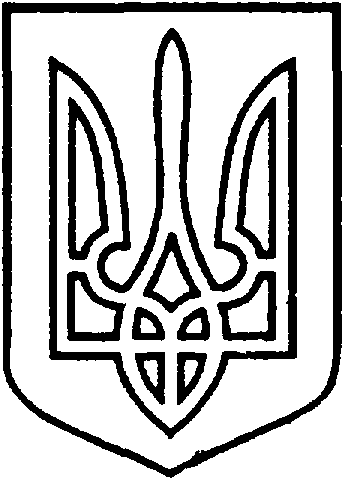 СЄВЄРОДОНЕЦЬКА МІСЬКА ВІЙСЬКОВО-ЦИВІЛЬНА АДМІНІСТРАЦІЯ  СЄВЄРОДОНЕЦЬКОГО РАЙОНУ ЛУГАНСЬКОЇ ОБЛАСТІРОЗПОРЯДЖЕННЯкерівника Сєвєродонецької міської  військово-цивільної адміністрації«28» грудня 2021  року                                                           	        		 № 2747Про встановлення тарифів на платні медичні послуги, що надаються комунальним некомерційним підприємством «Міська стоматологічна поліклініка» Сєвєродонецької міської ради Керуючись п. 1 ст. 4 та п. 8 ч. 3 ст. 6 Закону України «Про військово-цивільні адміністрації», Постановою КМУ від 27.12.2017 № 1075 «Про затвердження Методики розрахунку вартості послуг з медичного обслуговування», Постановою КМУ від 17.09.1996 №1138 «Про затвердження переліку платних послуг, які надаються в державних і комунальних закладах охорони здоров’я та вищих медичних навчальних закладах», приймаючи до уваги звернення генерального директора комунального некомерційного підприємства «Міська стоматологічна поліклініка» Сєвєродонецької міської ради від 08.11.2021 № 173 щодо затвердження тарифів КНП «МСП» на платні медичні послуги,зобов’язую:Встановити тарифи на платні медичні послуги, що надаються комунальним некомерційним підприємством «Міська стоматологічна поліклініка» Сєвєродонецької міської ради (Додаток).Вважати таким, що втратило чинність рішення виконавчого комітету Сєвєродонецької міської ради від 19.12.2019 № 1275 «Про встановлення тарифів на платні медичні послуги із терапевтичної стоматології, хірургічної стоматології, ортопедичної стоматологічної допомоги», що надаються комунальним некомерційним підприємством «Міська стоматологічна поліклініка» Сєвєродонецької міської ради». Розпорядження підлягає оприлюдненню. Контроль за виконанням даного розпорядження покласти на заступника керівника Сєвєродонецької міської ВЦА Тетяну ВЕРХОВСЬКУ.Керівник Сєвєродонецької міськоївійськово-цивільної адміністрації 			        Олександр СТРЮК	Додаток 	до розпорядження керівника 	Сєвєродонецької міської ВЦА	від 28 грудня 2021 р. № 2747Начальник управління економічногорозвитку Сєвєродонецької	міської ВЦА					          		     Анастасія ПИВОВАРОВАТарифи на платні послуги, що надаються Комунальним некомерційним підприємством "Міська стоматологічна поліклініка" Сєвєродонецької міської ради (Рентгенографія)Тарифи на платні послуги, що надаються Комунальним некомерційним підприємством "Міська стоматологічна поліклініка" Сєвєродонецької міської ради (Рентгенографія)Тарифи на платні послуги, що надаються Комунальним некомерційним підприємством "Міська стоматологічна поліклініка" Сєвєродонецької міської ради (Рентгенографія)Н а й м е н у в а н н я      п о с л у г и№ послугиЗа послугу грнН а й м е н у в а н н я      п о с л у г и№ послугиЗа послугу грнРентгенографія зуба179,00Рентгенографія висково-щелепного суглоба2116,00Рентгенографія колоносових пазух3116,00Рентгенографія зуба - діти4110,00Рентгенографія висково-щелепного суглоба - діти5162,00Рентгенографія колоносових пазух - діти6162,00Код послугиКод послугиН а й м е н у в а н н я    п л а т н о ї   с т о м а т о л о г і ч н о ї   п о с л у г иН а й м е н у в а н н я    п л а т н о ї   с т о м а т о л о г і ч н о ї   п о с л у г иН а й м е н у в а н н я    п л а т н о ї   с т о м а т о л о г і ч н о ї   п о с л у г ичас (хв)час (хв)Вартість грн.Д 1-10.19Д 1-10.19Первинний огляд хворого (включає запис анамнезу, фізичних обстежень, запланованої програми діагностики та лікування)Первинний огляд хворого (включає запис анамнезу, фізичних обстежень, запланованої програми діагностики та лікування)Первинний огляд хворого (включає запис анамнезу, фізичних обстежень, запланованої програми діагностики та лікування)101056,00Д 1-10.19 БД 1-10.19 БКомплексне первинне обстеження дитини, оформлення облікової документації стану прикусу, пародонту, індекса гігієни, РМА, КПВ, локальної демінералізації, ступеня активності карієсу, плану диспансерізації, реабілітації та профілактикиКомплексне первинне обстеження дитини, оформлення облікової документації стану прикусу, пародонту, індекса гігієни, РМА, КПВ, локальної демінералізації, ступеня активності карієсу, плану диспансерізації, реабілітації та профілактикиКомплексне первинне обстеження дитини, оформлення облікової документації стану прикусу, пародонту, індекса гігієни, РМА, КПВ, локальної демінералізації, ступеня активності карієсу, плану диспансерізації, реабілітації та профілактики4040228,00Д 1-12.19Д 1-12.19Порада, якщо хворий звернувся тільки за порадоюПорада, якщо хворий звернувся тільки за порадоюПорада, якщо хворий звернувся тільки за порадою101056,00Д 1-13.19Д 1-13.19Повторний огляд амбулаторного хворого (включає запис анамнезу, фізичного обстеження, контролю призначеного лікування)Повторний огляд амбулаторного хворого (включає запис анамнезу, фізичного обстеження, контролю призначеного лікування)Повторний огляд амбулаторного хворого (включає запис анамнезу, фізичного обстеження, контролю призначеного лікування)101056,00Д 1-16.19Д 1-16.19Консультація хворого (запис огляду та порада, дані на прохання лікаря, який лікує, іншим лікарем для спеціальної оцінки стану та подальшого лікування)Консультація хворого (запис огляду та порада, дані на прохання лікаря, який лікує, іншим лікарем для спеціальної оцінки стану та подальшого лікування)Консультація хворого (запис огляду та порада, дані на прохання лікаря, який лікує, іншим лікарем для спеціальної оцінки стану та подальшого лікування)101056,00Д 1-301Д 1-301Складання плану  профілактики для однієї людини з реєстрацією її картиСкладання плану  профілактики для однієї людини з реєстрацією її картиСкладання плану  профілактики для однієї людини з реєстрацією її карти101056,00Д 1-300.01Д 1-300.01Огляд ротової порожнини та визначення гігієнічного індексуОгляд ротової порожнини та визначення гігієнічного індексуОгляд ротової порожнини та визначення гігієнічного індексу2020113,00Д 1-309.06Д 1-309.06Аналіз рентгенограми прицільноїАналіз рентгенограми прицільноїАналіз рентгенограми прицільної5524,00Д 1-309.07Д 1-309.07Аналіз панорамної рентгенограмиАналіз панорамної рентгенограмиАналіз панорамної рентгенограми101047,00Д 5-232.01Д 5-232.01Лікування одного зуба при неускладненому карієсі І та ІІ ступеня активності, яке закінчіється пломбою з цементуЛікування одного зуба при неускладненому карієсі І та ІІ ступеня активності, яке закінчіється пломбою з цементуЛікування одного зуба при неускладненому карієсі І та ІІ ступеня активності, яке закінчіється пломбою з цементу2020123,00Д 5-232.08.0Д 5-232.08.0Лікування одного зуба при неускладненому карієсі І та ІІ ступеня активності, яке закінчіється пломбою з світлополімерного матеріалуЛікування одного зуба при неускладненому карієсі І та ІІ ступеня активності, яке закінчіється пломбою з світлополімерного матеріалуЛікування одного зуба при неускладненому карієсі І та ІІ ступеня активності, яке закінчіється пломбою з світлополімерного матеріалу5050315,00Д 5-232.01 АД 5-232.01 АЛікування одного зуба при неускладненому карієсі ІІІ ступеня активності, яке закінчіється пломбою з цементуЛікування одного зуба при неускладненому карієсі ІІІ ступеня активності, яке закінчіється пломбою з цементуЛікування одного зуба при неускладненому карієсі ІІІ ступеня активності, яке закінчіється пломбою з цементу4040238,00Д 5-232.08.1Д 5-232.08.1Лікування одного зуба при неускладненому карієсі ІІІ ступеня активності, яке закінчіється пломбою з світлополімерного матеріалуЛікування одного зуба при неускладненому карієсі ІІІ ступеня активності, яке закінчіється пломбою з світлополімерного матеріалуЛікування одного зуба при неускладненому карієсі ІІІ ступеня активності, яке закінчіється пломбою з світлополімерного матеріалу7575456,00Д 5-237.01 БД 5-237.01 БЛікування пульпіту тимчасового прикусу у дітей дошкільного віку (три відвідування), яке закінчіється пломбою з цементуЛікування пульпіту тимчасового прикусу у дітей дошкільного віку (три відвідування), яке закінчіється пломбою з цементуЛікування пульпіту тимчасового прикусу у дітей дошкільного віку (три відвідування), яке закінчіється пломбою з цементу6060339,00Д 5-237.08.2Д 5-237.08.2Лікування  пульпіту тимчасового прикусу у дітей дошкільного віку (три відвідування), яке закінчіється пломбою з світлополімерного матеріалуЛікування  пульпіту тимчасового прикусу у дітей дошкільного віку (три відвідування), яке закінчіється пломбою з світлополімерного матеріалуЛікування  пульпіту тимчасового прикусу у дітей дошкільного віку (три відвідування), яке закінчіється пломбою з світлополімерного матеріалу7575436,00Д 5-237.01 ВД 5-237.01 ВЛікування пульпіту тимчасового прикусу у школярів (два відвідування), яке закінчіється пломбою з цементуЛікування пульпіту тимчасового прикусу у школярів (два відвідування), яке закінчіється пломбою з цементуЛікування пульпіту тимчасового прикусу у школярів (два відвідування), яке закінчіється пломбою з цементу6060339,00Д 5-237.08.3Д 5-237.08.3Лікування  пульпіту тимчасового прикусу у школярів (два відвідування), яке закінчіється пломбою з світлополімерного матеріалуЛікування  пульпіту тимчасового прикусу у школярів (два відвідування), яке закінчіється пломбою з світлополімерного матеріалуЛікування  пульпіту тимчасового прикусу у школярів (два відвідування), яке закінчіється пломбою з світлополімерного матеріалу7575433,00Д 5-237.01 ГД 5-237.01 ГЛікування пульпіту  з пломбуванням одного кореня постійного зуба, або методом прижиттєвої ампутації пульпи, яке закінчіється пломбою з цементуЛікування пульпіту  з пломбуванням одного кореня постійного зуба, або методом прижиттєвої ампутації пульпи, яке закінчіється пломбою з цементуЛікування пульпіту  з пломбуванням одного кореня постійного зуба, або методом прижиттєвої ампутації пульпи, яке закінчіється пломбою з цементу8080451,00Д 5-237.08.4Д 5-237.08.4Лікування  пульпіту  з пломбуванням одного кореня постійного зуба, або методом прижиттєвої ампутації пульпи, яке закінчіється пломбою з світлополімерного матеріалуЛікування  пульпіту  з пломбуванням одного кореня постійного зуба, або методом прижиттєвої ампутації пульпи, яке закінчіється пломбою з світлополімерного матеріалуЛікування  пульпіту  з пломбуванням одного кореня постійного зуба, або методом прижиттєвої ампутації пульпи, яке закінчіється пломбою з світлополімерного матеріалу7575436,00Д 5-237.01 ДД 5-237.01 ДЛікування пульпіту  з пломбуванням двох коренів постійного зуба, яке закінчіється пломбою з цементуЛікування пульпіту  з пломбуванням двох коренів постійного зуба, яке закінчіється пломбою з цементуЛікування пульпіту  з пломбуванням двох коренів постійного зуба, яке закінчіється пломбою з цементу100100564,00Д 5-237.08.5Д 5-237.08.5Лікування  пульпіту  з пломбуванням двох коренів постійного зуба, яке закінчіється пломбою з світлополімерного матеріалуЛікування  пульпіту  з пломбуванням двох коренів постійного зуба, яке закінчіється пломбою з світлополімерного матеріалуЛікування  пульпіту  з пломбуванням двох коренів постійного зуба, яке закінчіється пломбою з світлополімерного матеріалу115115675,00Д 5-237.01 ЕД 5-237.01 ЕЛікування пульпіту  з пломбуванням трьох коренів постійного зуба, яке закінчіється пломбою з цементуЛікування пульпіту  з пломбуванням трьох коренів постійного зуба, яке закінчіється пломбою з цементуЛікування пульпіту  з пломбуванням трьох коренів постійного зуба, яке закінчіється пломбою з цементу120120678,00Д 5-237.08.6Д 5-237.08.6Лікування  пульпіту  з пломбуванням трьох коренів постійного зуба, яке закінчіється пломбою з світлополімерного матеріалуЛікування  пульпіту  з пломбуванням трьох коренів постійного зуба, яке закінчіється пломбою з світлополімерного матеріалуЛікування  пульпіту  з пломбуванням трьох коренів постійного зуба, яке закінчіється пломбою з світлополімерного матеріалу135135788,00Д 5-237.01 ЖД 5-237.01 ЖЛікування періодонтиту  тимчасового чи постійного зуба імпрегнаційном методом, яке закінчіється пломбою з цементуЛікування періодонтиту  тимчасового чи постійного зуба імпрегнаційном методом, яке закінчіється пломбою з цементуЛікування періодонтиту  тимчасового чи постійного зуба імпрегнаційном методом, яке закінчіється пломбою з цементу6060339,00Д 5-237.08.7Д 5-237.08.7Лікування  періодонтиту  тимчасового чи постійного зуба імпрегнаційном методом, яке закінчіється пломбою з світлополімерного матеріалуЛікування  періодонтиту  тимчасового чи постійного зуба імпрегнаційном методом, яке закінчіється пломбою з світлополімерного матеріалуЛікування  періодонтиту  тимчасового чи постійного зуба імпрегнаційном методом, яке закінчіється пломбою з світлополімерного матеріалу8585493,00Д 5-237.01 ЗД 5-237.01 ЗЛікування періодонтиту постійного зуба з пломбуванням одного кореня одноразово, яке закінчіється пломбою з цементуЛікування періодонтиту постійного зуба з пломбуванням одного кореня одноразово, яке закінчіється пломбою з цементуЛікування періодонтиту постійного зуба з пломбуванням одного кореня одноразово, яке закінчіється пломбою з цементу9090508,00Д 5-237.08.8Д 5-237.08.8Лікування  періодонтиту  постійного зуба з пломбуванням одного кореня одноразово,яке закінчіється пломбою з світлополімерного матеріалуЛікування  періодонтиту  постійного зуба з пломбуванням одного кореня одноразово,яке закінчіється пломбою з світлополімерного матеріалуЛікування  періодонтиту  постійного зуба з пломбуванням одного кореня одноразово,яке закінчіється пломбою з світлополімерного матеріалу110110634,00Д 5-237.01 ИД 5-237.01 ИЛікування періодонтиту постійного зуба з пломбуванням двох коренів, яке закінчіється пломбою з цементуЛікування періодонтиту постійного зуба з пломбуванням двох коренів, яке закінчіється пломбою з цементуЛікування періодонтиту постійного зуба з пломбуванням двох коренів, яке закінчіється пломбою з цементу9595537,00Д 5-237.08.9Д 5-237.08.9Лікування  періодонтиту  постійного зуба з пломбуванням  двох коренів,яке закінчіється пломбою з світлополімерного матеріалуЛікування  періодонтиту  постійного зуба з пломбуванням  двох коренів,яке закінчіється пломбою з світлополімерного матеріалуЛікування  періодонтиту  постійного зуба з пломбуванням  двох коренів,яке закінчіється пломбою з світлополімерного матеріалу110110647,00Д 5-237.01 КД 5-237.01 КЛікування періодонтиту постійного зуба з пломбуванням трьох коренів, яке закінчіється пломбою з цементуЛікування періодонтиту постійного зуба з пломбуванням трьох коренів, яке закінчіється пломбою з цементуЛікування періодонтиту постійного зуба з пломбуванням трьох коренів, яке закінчіється пломбою з цементу110110634,00Д 5-237.08.10Д 5-237.08.10Лікування  періодонтиту  постійного зуба з пломбуванням  трьох коренів,яке закінчіється пломбою з світлополімерного матеріалуЛікування  періодонтиту  постійного зуба з пломбуванням  трьох коренів,яке закінчіється пломбою з світлополімерного матеріалуЛікування  періодонтиту  постійного зуба з пломбуванням  трьох коренів,яке закінчіється пломбою з світлополімерного матеріалу125125745,00Д 5-237.01 АД 5-237.01 АПульпоектоміяПульпоектоміяПульпоектомія5528,00Д 5-237.02Д 5-237.02ЕкстерпаціяЕкстерпаціяЕкстерпація5528,00Д 5-237.03Д 5-237.03Інструментальна та медикаментозна обробка одного каналу зубаІнструментальна та медикаментозна обробка одного каналу зубаІнструментальна та медикаментозна обробка одного каналу зуба101056,00Д 5-237.04Д 5-237.04Пломбування каналу кореня зубаПломбування каналу кореня зубаПломбування каналу кореня зуба101060,00Д 5-249.01Д 5-249.01Розпломбування одного кореня постійного зуба, який запломбовано пастоюРозпломбування одного кореня постійного зуба, який запломбовано пастоюРозпломбування одного кореня постійного зуба, який запломбовано пастою4040228,00Д 5-249.02Д 5-249.02Розпломбування одного кореня постійного зуба, який запломбовано полімерізуючою пастоюРозпломбування одного кореня постійного зуба, який запломбовано полімерізуючою пастоюРозпломбування одного кореня постійного зуба, який запломбовано полімерізуючою пастою100100564,00Д 5-249.03 АД 5-249.03 АРозпломбування одного кореня постійного зуба, який запломбовано цементомРозпломбування одного кореня постійного зуба, який запломбовано цементомРозпломбування одного кореня постійного зуба, який запломбовано цементом120120677,00Д 5-249.04Д 5-249.04Розпломбування двох коренів постійного зуба, який запломбовано пастоюРозпломбування двох коренів постійного зуба, який запломбовано пастоюРозпломбування двох коренів постійного зуба, який запломбовано пастою6060338,00Д 5-249.05Д 5-249.05Розпломбування двох коренів постійного зуба, який запломбовано полімерізуючою пастоюРозпломбування двох коренів постійного зуба, який запломбовано полімерізуючою пастоюРозпломбування двох коренів постійного зуба, який запломбовано полімерізуючою пастою130130733,00Д 5-249.03 БД 5-249.03 БРозпломбування двох коренів постійного зуба, який запломбовано цементомРозпломбування двох коренів постійного зуба, який запломбовано цементомРозпломбування двох коренів постійного зуба, який запломбовано цементом150150846,00Д 5-249.06Д 5-249.06Розпломбування трьох коренів постійного зуба, який запломбовано пастоюРозпломбування трьох коренів постійного зуба, який запломбовано пастоюРозпломбування трьох коренів постійного зуба, який запломбовано пастою7070395,00Д 5-249.07Д 5-249.07Розпломбування трьох коренів постійного зуба, який запломбовано полімерізуючою пастоюРозпломбування трьох коренів постійного зуба, який запломбовано полімерізуючою пастоюРозпломбування трьох коренів постійного зуба, який запломбовано полімерізуючою пастою160160903,00Д 5-249.03 ВД 5-249.03 ВРозпломбування трьох коренів постійного зуба, який запломбовано цементомРозпломбування трьох коренів постійного зуба, який запломбовано цементомРозпломбування трьох коренів постійного зуба, який запломбовано цементом1801801015,00Д 5-249.08Д 5-249.08Вилучення стороннього предмета (штифта) з каналу фронтального зубаВилучення стороннього предмета (штифта) з каналу фронтального зубаВилучення стороннього предмета (штифта) з каналу фронтального зуба8080451,00Д 5-249.09Д 5-249.09Вилучення стороннього предмета (штифта) з каналу багатокореневого зубаВилучення стороннього предмета (штифта) з каналу багатокореневого зубаВилучення стороннього предмета (штифта) з каналу багатокореневого зуба160160903,00Д 5-249.12Д 5-249.12Зняття пломбиЗняття пломбиЗняття пломби101056,00Д 9-300.01Д 9-300.01Накладання тимчасової пломбиНакладання тимчасової пломбиНакладання тимчасової пломби5529,00Д 9-300.02Д 9-300.02Зняття тимчасової пломбиЗняття тимчасової пломбиЗняття тимчасової пломби5528,00Д 5-232.10Д 5-232.10Виготовлення вкладки, або армування однокореневого зубаВиготовлення вкладки, або армування однокореневого зубаВиготовлення вкладки, або армування однокореневого зуба120120683,00Д 5-232.11Д 5-232.11Виготовлення вкладки, або армування багатокореневого зубаВиготовлення вкладки, або армування багатокореневого зубаВиготовлення вкладки, або армування багатокореневого зуба140140802,00Д 5-249.11Д 5-249.11Накладання лікувальної пов'язки при лікуванні карієса та його ускладненняхНакладання лікувальної пов'язки при лікуванні карієса та його ускладненняхНакладання лікувальної пов'язки при лікуванні карієса та його ускладненнях101056,00Д 5-232.09Д 5-232.09Відновлення анатомічної форми одного зуба при гіпоплазії або флюорозіВідновлення анатомічної форми одного зуба при гіпоплазії або флюорозіВідновлення анатомічної форми одного зуба при гіпоплазії або флюорозі4040241,00Д 8-190.01Д 8-190.01Лікування захворювань пародонту: накладання лікувальної пов'язки на ясна та зубоясневі кишені (одне відвідування)Лікування захворювань пародонту: накладання лікувальної пов'язки на ясна та зубоясневі кишені (одне відвідування)Лікування захворювань пародонту: накладання лікувальної пов'язки на ясна та зубоясневі кишені (одне відвідування)3030170,00Д 8-190.02Д 8-190.02Обробка уражених поверхонь слизової оболонки, лікувальні пов'язки (одне відвідування) Обробка уражених поверхонь слизової оболонки, лікувальні пов'язки (одне відвідування) Обробка уражених поверхонь слизової оболонки, лікувальні пов'язки (одне відвідування) 2020113,00Д 4-521.05Д 4-521.05Видалення м'якого зубного нальотуВидалення м'якого зубного нальотуВидалення м'якого зубного нальоту151585,00Д 4-521.01Д 4-521.01Видалення зубного каменю з усіх зубів за 2,3 чи 4 відвідування інструментальним способомВидалення зубного каменю з усіх зубів за 2,3 чи 4 відвідування інструментальним способомВидалення зубного каменю з усіх зубів за 2,3 чи 4 відвідування інструментальним способом8080451,00Д 4-521.03Д 4-521.03Пришліфування 2-4 зубів під контролем оклюзіограмиПришліфування 2-4 зубів під контролем оклюзіограмиПришліфування 2-4 зубів під контролем оклюзіограми2020113,00Д 4-521.04Д 4-521.04Зішліфовування горбів тимчасових зубівЗішліфовування горбів тимчасових зубівЗішліфовування горбів тимчасових зубів2020113,00Д 4-539.03 АД 4-539.03 АПроведення професійної гігієни усіх зубівПроведення професійної гігієни усіх зубівПроведення професійної гігієни усіх зубів6060338,00Д 4-539.05Д 4-539.05Навчання гігієни ротової порожниниНавчання гігієни ротової порожниниНавчання гігієни ротової порожнини2020113,00Д 4-539.04Д 4-539.04Контроль за гігієною ротової порожниниКонтроль за гігієною ротової порожниниКонтроль за гігієною ротової порожнини101056,00Д 4-539.05 АД 4-539.05 АУсунення шкідливих звичок (навчання, консультація матері і дитини)Усунення шкідливих звичок (навчання, консультація матері і дитини)Усунення шкідливих звичок (навчання, консультація матері і дитини)2020113,00Д 4-539.03Д 4-539.03Місцеве застосування ремінералізуючих препаратівМісцеве застосування ремінералізуючих препаратівМісцеве застосування ремінералізуючих препаратів101056,00Д 4-539.01 АД 4-539.01 АФлюоризація зубівФлюоризація зубівФлюоризація зубів2020113,00Д 4-539.02Д 4-539.02Покриття фісур одного зуба герметикомПокриття фісур одного зуба герметикомПокриття фісур одного зуба герметиком101056,00Д 1-252.05 АД 1-252.05 АВизначення оптичних показників твердих тканин зубівВизначення оптичних показників твердих тканин зубівВизначення оптичних показників твердих тканин зубів5528,00Д 1-252.05 БД 1-252.05 БВизначення імпедансу твердих тканин зубівВизначення імпедансу твердих тканин зубівВизначення імпедансу твердих тканин зубів5528,00Тарифи на платні стоматологічні послуги, що надаютьсяТарифи на платні стоматологічні послуги, що надаютьсяТарифи на платні стоматологічні послуги, що надаютьсяТарифи на платні стоматологічні послуги, що надаютьсяТарифи на платні стоматологічні послуги, що надаютьсяТарифи на платні стоматологічні послуги, що надаютьсяТарифи на платні стоматологічні послуги, що надаютьсяТарифи на платні стоматологічні послуги, що надаютьсяТарифи на платні стоматологічні послуги, що надаютьсяТарифи на платні стоматологічні послуги, що надаютьсягоспрозрахунковим терапевтичним стоматологічного відділення КНП "МСП"Терапевтична стоматологіягоспрозрахунковим терапевтичним стоматологічного відділення КНП "МСП"Терапевтична стоматологіягоспрозрахунковим терапевтичним стоматологічного відділення КНП "МСП"Терапевтична стоматологіягоспрозрахунковим терапевтичним стоматологічного відділення КНП "МСП"Терапевтична стоматологіягоспрозрахунковим терапевтичним стоматологічного відділення КНП "МСП"Терапевтична стоматологіягоспрозрахунковим терапевтичним стоматологічного відділення КНП "МСП"Терапевтична стоматологіягоспрозрахунковим терапевтичним стоматологічного відділення КНП "МСП"Терапевтична стоматологіягоспрозрахунковим терапевтичним стоматологічного відділення КНП "МСП"Терапевтична стоматологіягоспрозрахунковим терапевтичним стоматологічного відділення КНП "МСП"Терапевтична стоматологіягоспрозрахунковим терапевтичним стоматологічного відділення КНП "МСП"Терапевтична стоматологіяКод послугиН а й м е н у в а н н я    п л а т н о ї   с т о м а т о л о г і ч н о ї   п о с л у г иН а й м е н у в а н н я    п л а т н о ї   с т о м а т о л о г і ч н о ї   п о с л у г иН а й м е н у в а н н я    п л а т н о ї   с т о м а т о л о г і ч н о ї   п о с л у г ичас (хв)час (хв)Вартість грн.Вартість грн.Вартість грн.1-10.19Первинний огляд хворого (включає запис анамнезу, фізичних обстежень, запланованої програми діагностики та лікування)Первинний огляд хворого (включає запис анамнезу, фізичних обстежень, запланованої програми діагностики та лікування)Первинний огляд хворого (включає запис анамнезу, фізичних обстежень, запланованої програми діагностики та лікування)8831,0031,0031,001-10.19АОгляд порожнини рота, визначення пародонтологічного статусуОгляд порожнини рота, визначення пародонтологічного статусуОгляд порожнини рота, визначення пародонтологічного статусу242488,0088,0088,001-12.19Порада, якщо хворий звернувся тільки за порадоюПорада, якщо хворий звернувся тільки за порадоюПорада, якщо хворий звернувся тільки за порадою8831,0031,0031,001-13.19Повторний огляд амбулаторного хворого (включає запис анамнезу, фізичного обстеження, контролю призначеного лікування)Повторний огляд амбулаторного хворого (включає запис анамнезу, фізичного обстеження, контролю призначеного лікування)Повторний огляд амбулаторного хворого (включає запис анамнезу, фізичного обстеження, контролю призначеного лікування)8831,0031,0031,001-16.19Консультація хворого (запис огляду та порада, дані на прохання лікаря, який лікує, іншим лікарем для спеціальної оцінки стану та подальшого лікування)Консультація хворого (запис огляду та порада, дані на прохання лікаря, який лікує, іншим лікарем для спеціальної оцінки стану та подальшого лікування)Консультація хворого (запис огляду та порада, дані на прохання лікаря, який лікує, іншим лікарем для спеціальної оцінки стану та подальшого лікування)8831,0031,0031,001-300Стоматологічне обстеження на амбулаторному прийомі або при профілактичних, складання плану профілактикиСтоматологічне обстеження на амбулаторному прийомі або при профілактичних, складання плану профілактикиСтоматологічне обстеження на амбулаторному прийомі або при профілактичних, складання плану профілактики8831,0031,0031,001-300АЗнеболювання провіднкове (без вартості анестетика)Знеболювання провіднкове (без вартості анестетика)Знеболювання провіднкове (без вартості анестетика)8831,0031,0031,001-300БЗнеболювання інфільтраційне (без вартості анестетика)Знеболювання інфільтраційне (без вартості анестетика)Знеболювання інфільтраційне (без вартості анестетика)4416,0016,0016,001-300.01Огляд ротової порожнини та визначення гігієнічного індексуОгляд ротової порожнини та визначення гігієнічного індексуОгляд ротової порожнини та визначення гігієнічного індексу161663,0063,0063,001-304.01Визначення патологічної рухомості зубівВизначення патологічної рухомості зубівВизначення патологічної рухомості зубів4416,0016,0016,001-309.06Аналіз рентгенограми прицільноїАналіз рентгенограми прицільноїАналіз рентгенограми прицільної5520,0020,0020,001-309.07Аналіз панорамної рентгенограмиАналіз панорамної рентгенограмиАналіз панорамної рентгенограми101040,0040,0040,004-521.01Зняття зубного каменю, нальоту інструментальним способом з усіх зубівЗняття зубного каменю, нальоту інструментальним способом з усіх зубівЗняття зубного каменю, нальоту інструментальним способом з усіх зубів6464250,00250,00250,004-521.02Зняття зубного каменю, нальоту за допомогою ультразвукового апарата з усіх зубівЗняття зубного каменю, нальоту за допомогою ультразвукового апарата з усіх зубівЗняття зубного каменю, нальоту за допомогою ультразвукового апарата з усіх зубів4848188,00188,00188,004-521.03Вибіркове пришліфування горбиків зубівВибіркове пришліфування горбиків зубівВибіркове пришліфування горбиків зубів161663,0063,0063,004-521.04Вибіркове пришліфування зубів, усунення травматичної оклюзіїВибіркове пришліфування зубів, усунення травматичної оклюзіїВибіркове пришліфування зубів, усунення травматичної оклюзії161663,0063,0063,004-521.05Зняття м'якого зубного нальоту з усіх зубівЗняття м'якого зубного нальоту з усіх зубівЗняття м'якого зубного нальоту з усіх зубів121244,0044,0044,004-521.06Відбілювання зубівВідбілювання зубівВідбілювання зубів121244,0044,0044,004-539.01Флюоризація зубівФлюоризація зубівФлюоризація зубів8831,0031,0031,004-539.02Закриття фісур одного зуба герметикомЗакриття фісур одного зуба герметикомЗакриття фісур одного зуба герметиком8831,0031,0031,004-539.03Проведення ремінералізуючої терапіїПроведення ремінералізуючої терапіїПроведення ремінералізуючої терапії8831,0031,0031,004-539.04Контроль за гігієною ротової порожниниКонтроль за гігієною ротової порожниниКонтроль за гігієною ротової порожнини8831,0031,0031,004-539.05Навчання правилам гігієни порожнини ротаНавчання правилам гігієни порожнини ротаНавчання правилам гігієни порожнини рота8831,0031,0031,004-539.03АПроведення професійної гігієни усіх зубівПроведення професійної гігієни усіх зубівПроведення професійної гігієни усіх зубів4848188,00188,00188,00539-11Усунення иісцевих подразнюючих факторівУсунення иісцевих подразнюючих факторівУсунення иісцевих подразнюючих факторів8831,0031,0031,00539-08Усунення шкідливих звичок (навчання, консультація матері і дитини)Усунення шкідливих звичок (навчання, консультація матері і дитини)Усунення шкідливих звичок (навчання, консультація матері і дитини)161663,0063,0063,00232-12Сріблення поверхні або порожнини ротаСріблення поверхні або порожнини ротаСріблення поверхні або порожнини рота4416,0016,0016,00232-08Наклапдання кофердамуНаклапдання кофердамуНаклапдання кофердаму161663,0063,0063,005-232.01АЛікування одного зуба при поверхневому і середньому карієсі (без накладання пломби)Лікування одного зуба при поверхневому і середньому карієсі (без накладання пломби)Лікування одного зуба при поверхневому і середньому карієсі (без накладання пломби)121247,0047,0047,005-232.04АЛікування одного зуба приглибокому карієсі (без накладання пломби)Лікування одного зуба приглибокому карієсі (без накладання пломби)Лікування одного зуба приглибокому карієсі (без накладання пломби)202080,0080,0080,005-232.07Усунення дефекту пломбиУсунення дефекту пломбиУсунення дефекту пломби8831,0031,0031,005-232Накладання пломби при лікуванні карієсу та його ускладнень зНакладання пломби при лікуванні карієсу та його ускладнень зНакладання пломби при лікуванні карієсу та його ускладнень з5-232.01цементуцементуцементу4416,0016,0016,005-232.06композитного матеріалукомпозитного матеріалукомпозитного матеріалу121247,0047,0047,005-232.05світлополімерного матеріалусвітлополімерного матеріалусвітлополімерного матеріалу242488,0088,0088,005-237Лікування пільпіту та періодонтиту (без накладання пломби)Лікування пільпіту та періодонтиту (без накладання пломби)Лікування пільпіту та періодонтиту (без накладання пломби)5-237АПрепарування каріознох порожнини (або трепанація коронки), розкриття рогу пульпової камериПрепарування каріознох порожнини (або трепанація коронки), розкриття рогу пульпової камериПрепарування каріознох порожнини (або трепанація коронки), розкриття рогу пульпової камери121247,0047,0047,005-237БНакладання девіталізуючої пасти та пов'язкиНакладання девіталізуючої пасти та пов'язкиНакладання девіталізуючої пасти та пов'язки4416,0016,0016,005-237.01ПульпотоміяПульпотоміяПульпотомія4416,0016,0016,005-237.02Екстрипація пульпи з одного кореня зубаЕкстрипація пульпи з одного кореня зубаЕкстрипація пульпи з одного кореня зуба4416,0016,0016,005-237.03Інструментальна та медикаментозна обробка одного каналу зубаІнструментальна та медикаментозна обробка одного каналу зубаІнструментальна та медикаментозна обробка одного каналу зуба8831,0031,0031,005-237.04Пломбування одного каналу кореня пастою, що полімерізується (цементом)Пломбування одного каналу кореня пастою, що полімерізується (цементом)Пломбування одного каналу кореня пастою, що полімерізується (цементом)8831,0031,0031,005-237.05Пломбування одного каналу кореня пастою, що полімерізується, та гутаперчивими штифтами (або термопламтом)Пломбування одного каналу кореня пастою, що полімерізується, та гутаперчивими штифтами (або термопламтом)Пломбування одного каналу кореня пастою, що полімерізується, та гутаперчивими штифтами (або термопламтом)121247,0047,0047,005-232.08.АВведення парапульпарних штифтів для покращення фіксації композитної пломбиВведення парапульпарних штифтів для покращення фіксації композитної пломбиВведення парапульпарних штифтів для покращення фіксації композитної пломби161663,0063,0063,005-232.09Відновлення зруйнованої коронки однокореневого зуба пломбуванням композитним матеріаломВідновлення зруйнованої коронки однокореневого зуба пломбуванням композитним матеріаломВідновлення зруйнованої коронки однокореневого зуба пломбуванням композитним матеріалом4848188,00188,00188,005-232.10Відновлення зруйнованої коронки однокореневого зуба за допомогою дротяного каркасу, анкерних шифтів, пластмаси або композитного матеріалуВідновлення зруйнованої коронки однокореневого зуба за допомогою дротяного каркасу, анкерних шифтів, пластмаси або композитного матеріалуВідновлення зруйнованої коронки однокореневого зуба за допомогою дротяного каркасу, анкерних шифтів, пластмаси або композитного матеріалу6464250,00250,00250,005-232.10 АВідновлення зруйнованої коронки однокореневого зуба за допомогою дротяного каркасу, анкерних шифтів та світополімерного матеріалуВідновлення зруйнованої коронки однокореневого зуба за допомогою дротяного каркасу, анкерних шифтів та світополімерного матеріалуВідновлення зруйнованої коронки однокореневого зуба за допомогою дротяного каркасу, анкерних шифтів та світополімерного матеріалу8888322,00322,00322,005-232.11Відновлення зруйнованої коронки багатокореневого зуба за допомогою дротяного каркасу, анкерних шифтів, пластмаси або композитного матеріалуВідновлення зруйнованої коронки багатокореневого зуба за допомогою дротяного каркасу, анкерних шифтів, пластмаси або композитного матеріалуВідновлення зруйнованої коронки багатокореневого зуба за допомогою дротяного каркасу, анкерних шифтів, пластмаси або композитного матеріалу8080313,00313,00313,005-232.11 АВідновлення зруйнованої коронки багатокореневого зуба за допомогою дротяного каркасу, анкерних шифтів та світополімерного матеріалуВідновлення зруйнованої коронки багатокореневого зуба за допомогою дротяного каркасу, анкерних шифтів та світополімерного матеріалуВідновлення зруйнованої коронки багатокореневого зуба за допомогою дротяного каркасу, анкерних шифтів та світополімерного матеріалу104104407,00407,00407,005-237.19Закриття перфорації каналу зуба або перфорації дна пульпової  камериЗакриття перфорації каналу зуба або перфорації дна пульпової  камериЗакриття перфорації каналу зуба або перфорації дна пульпової  камери8831,0031,0031,005-237.20Механічне та хімічне розширення облітерованногот каналу зубаМеханічне та хімічне розширення облітерованногот каналу зубаМеханічне та хімічне розширення облітерованногот каналу зуба3232125,00125,00125,005-249.02Розпломбування кореневого каналу зуба, заплоибованого пастою, що полімерізується, або цементомРозпломбування кореневого каналу зуба, заплоибованого пастою, що полімерізується, або цементомРозпломбування кореневого каналу зуба, заплоибованого пастою, що полімерізується, або цементом4848188,00188,00188,005-249.09Вилучення стороннього тіла з каналу зубаВилучення стороннього тіла з каналу зубаВилучення стороннього тіла з каналу зуба6464250,00250,00250,005-249.10Накладання лікувальної пов'язки при лікуванні карієса та його ускладненняхНакладання лікувальної пов'язки при лікуванні карієса та його ускладненняхНакладання лікувальної пов'язки при лікуванні карієса та його ускладненнях4416,0016,0016,005-249.12Видалення постійної пломбиВидалення постійної пломбиВидалення постійної пломби8831,0031,0031,008-190Лікування гострих форм стоматиту (ОГС, РГС, кандідоз, травматичне ушкодження та ін.)Лікування гострих форм стоматиту (ОГС, РГС, кандідоз, травматичне ушкодження та ін.)Лікування гострих форм стоматиту (ОГС, РГС, кандідоз, травматичне ушкодження та ін.)121247,0047,0047,008-190.01Лікування захворювань пародонту: накладання лікувальної пов'язки на ясна та зубоясневі кишені (одне відвідування) Лікування захворювань пародонту: накладання лікувальної пов'язки на ясна та зубоясневі кишені (одне відвідування) Лікування захворювань пародонту: накладання лікувальної пов'язки на ясна та зубоясневі кишені (одне відвідування) 8831,0031,0031,008-190.02Обробка уражених поверхонь слизової оболонки, лікувальні пов'язки (одне відвідування) Обробка уражених поверхонь слизової оболонки, лікувальні пов'язки (одне відвідування) Обробка уражених поверхонь слизової оболонки, лікувальні пов'язки (одне відвідування) 121247,0047,0047,008-190.03Накладання на ясна лікувальних пов'язок, що тверднуть в порожнині ротаНакладання на ясна лікувальних пов'язок, що тверднуть в порожнині ротаНакладання на ясна лікувальних пов'язок, що тверднуть в порожнині рота242488,0088,0088,008-329.04Шинування 4-х зубів лігатурою, швидкотвердіючою пластмасою або хімічним композитомШинування 4-х зубів лігатурою, швидкотвердіючою пластмасою або хімічним композитомШинування 4-х зубів лігатурою, швидкотвердіючою пластмасою або хімічним композитом4848188,00188,00188,008-329.04АШинування 4-х зубів шируючою стрічкою та світополімерним матеріаломШинування 4-х зубів шируючою стрічкою та світополімерним матеріаломШинування 4-х зубів шируючою стрічкою та світополімерним матеріалом161663,0063,0063,005-242.01Кюретаж пародонтальних кишень в області 2-х зубівКюретаж пародонтальних кишень в області 2-х зубівКюретаж пародонтальних кишень в області 2-х зубів8831,0031,0031,005-929.03Діатермокоагуляція ясенДіатермокоагуляція ясенДіатермокоагуляція ясен4416,0016,0016,009-300.01Накладання тимчасової пломбиНакладання тимчасової пломбиНакладання тимчасової пломби4416,0016,0016,009-300.02Видалення тимчасової пломбиВидалення тимчасової пломбиВидалення тимчасової пломби4416,0016,0016,009-300.20Виготовлення і накладання вкладки в однокореневий зубВиготовлення і накладання вкладки в однокореневий зубВиготовлення і накладання вкладки в однокореневий зуб6464250,00250,00250,009-300.21Виготовлення і накладання вкладки в багатокореневий зубВиготовлення і накладання вкладки в багатокореневий зубВиготовлення і накладання вкладки в багатокореневий зуб9696375,00375,00375,001.Медична допомога хворим удомаМедична допомога хворим удомаМедична допомога хворим удомаприбуття-поверненняприбуття-поверненняприбуття-повернення6060235,00235,00235,00ТАРИФИна платні послуги з охорони здоров'я, що надаютьсяКомунальним некомерційним підприємством "Міська стоматологічна поліклініка" Сєвєродонецької міської ради  Код послугиН а й м е н у в а н н я      п о с л у г иН а й м е н у в а н н я      п о с л у г иЗа послугу грнКод послугиН а й м е н у в а н н я      п о с л у г иН а й м е н у в а н н я      п о с л у г иЗа послугу грн1223      Медичне обслуговування за договорами із суб'єктами господарювання, страховими організаціями (в тому числі з Фондом соціального страхування від нещасних випадків на виробництві та професійних захворювань України)      Медичне обслуговування за договорами із суб'єктами господарювання, страховими організаціями (в тому числі з Фондом соціального страхування від нещасних випадків на виробництві та професійних захворювань України)      Медичне обслуговування за договорами із суб'єктами господарювання, страховими організаціями (в тому числі з Фондом соціального страхування від нещасних випадків на виробництві та професійних захворювань України)      Медичне обслуговування за договорами із суб'єктами господарювання, страховими організаціями (в тому числі з Фондом соціального страхування від нещасних випадків на виробництві та професійних захворювань України)платні послуги з виготовлення зубних протезівплатні послуги з виготовлення зубних протезівплатні послуги з виготовлення зубних протезівНанесення покриття вакуумним напиленнямНанесення покриття вакуумним напиленнямНанесення покриття вакуумним напиленням4.1.1.Покриття поверхні коронки двоокисом титануПокриття поверхні коронки двоокисом титану13,00Електрохімічне очищення каркасів протезівЕлектрохімічне очищення каркасів протезів4.1.2.1.Каркас бюгельного протеза складної конструкції; пластинка базисна18,004.1.2.2.Каркас бюгельного протеза простої конструкції; мостоподібний протез більш, ніж 4 одиниці (при одночасному очищенні двох протезів)10,004.1.2.3.Мостоподібний протез з 2-4 одиниць (при одночасному очищенні трьох протезів)Мостоподібний протез з 2-4 одиниць (при одночасному очищенні трьох протезів)8,004.1.2.4Одиночні: коронки, півкоронки, штифтові зуби (при одночасному очищенні 10 штук)4,00Л  и  т  т  яЛ  и  т  т  яЛ  и  т  т  я4.2.1.1.Виготовлення з неіржавіючої сталі - зуба литого, захисту для фасетки чи штифтового зуба, полукоронки, вкладок, штанги Виготовлення з неіржавіючої сталі - зуба литого, захисту для фасетки чи штифтового зуба, полукоронки, вкладок, штанги 34,004.2.1.2.Виготовлення з неіржавіючої сталі - оклюзійної накладки (лапки)Виготовлення з неіржавіючої сталі - оклюзійної накладки (лапки)28,004.2.1.3.Виготовлення з неіржавіючої сталі - цільнолитого мостоподібного протезу, каркасу металокерамічного протезу188,004.2.1.4.Виготовлення з неіржавіючої сталі  - коронки литої, каркасу металокерамічної коронки 123,00П о л і р у в а л ь н і     р о б о т иП о л і р у в а л ь н і     р о б о т и4.3.1.Полірування повного пластиночного протезу з пластмасовими зубами (1 протез)29,004.3.2.Полірування часткового пластиночного протезу з пластмасовими зубами (1 базис)17,004.3.3.Полірування часткового пластиночного протезу з пластмасовими зубами (1 зуб)4,004.3.4.Полірування базисної литої пластинки з хромокобальтового сплаву18,004.3.5.Полірування литого зуба, штифтового зуба або металевого захисту10,004.3.6.Полірування пластмасового штифтового зуба17,004.3.7.Полірування литого штифтового зуба з пластмасовою фасеткоюПолірування литого штифтового зуба з пластмасовою фасеткою23,004.3.8.Полірування пластмасового мостоподібного протезу (2 коронки або зуба)  Полірування пластмасового мостоподібного протезу (2 коронки або зуба)  29,004.3.9.Полірування пластмасового мостоподібного протезу (5 коронок або зубів) 44,004.3.10.Полірування пластмасового мостоподібного протезу (6 коронок або зубів) 49,004.3.11.Полірування пластмасового мостоподібного протезу (7 коронок або зубів) Полірування пластмасового мостоподібного протезу (7 коронок або зубів) 54,004.3.12.Полірування пластмасового мостоподібного протезу (8 коронок або зубів) Полірування пластмасового мостоподібного протезу (8 коронок або зубів) 59,004.3.13.Полірування деталей цільнолитого протезу - лита коронка, литий каркас коронки, лита полукоронка10,004.3.14.Полірування деталей цільнолитого протезу - литий зуб, литий каркас зубаПолірування деталей цільнолитого протезу - литий зуб, литий каркас зуба13,004.3.15.Полірування деталей цільнолитого протезу - пластмасове облицювання, пластмасова фасетка12,004.3.16.Полірування деталей металокерамічного протезу - каркас металокерамічної коронки10,004.3.17.Полірування деталей складових каркасу бюгельного протезу - кламер одноплечий15,004.3.18.Полірування деталей складових каркасу бюгельного протезу - кламер подвійнийПолірування деталей складових каркасу бюгельного протезу - кламер подвійний18,004.3.19.Полірування деталей складових каркасу бюгельного протезу - кламер кільцевий Полірування деталей складових каркасу бюгельного протезу - кламер кільцевий 17,004.3.20.Полірування деталей складових каркасу бюгельного протезу - одна ланка багатоланкового кламера6,004.3.21.Полірування деталей складових каркасу бюгельного протезу - накладка оклюзійна або лапка шинуюча (зачіпна)7,004.3.22.Полірування деталей складових каркасу бюгельного протезу - відгалуженняПолірування деталей складових каркасу бюгельного протезу - відгалуження6,004.3.23.Полірування деталей складових каркасу бюгельного протезу - з'єднанняПолірування деталей складових каркасу бюгельного протезу - з'єднання4,004.3.24.Полірування деталей складових каркасу бюгельного протезу - зуб литийПолірування деталей складових каркасу бюгельного протезу - зуб литий15,00Додаткові полірувальні роботи при виготовленні зубних протезів із захисно-декоративним покриттямДодаткові полірувальні роботи при виготовленні зубних протезів із захисно-декоративним покриттямДодаткові полірувальні роботи при виготовленні зубних протезів із захисно-декоративним покриттямДодаткові полірувальні роботи при виготовленні зубних протезів із захисно-декоративним покриттям4.4.1.Полірування паяного незнімного протезу - коронка металева, коронка бюгельна, каркас коронки під пластмасове облицювання, каркас коронки зі штифтом під пластмасове облицюванняПолірування паяного незнімного протезу - коронка металева, коронка бюгельна, каркас коронки під пластмасове облицювання, каркас коронки зі штифтом під пластмасове облицювання9,004.4.2.Полірування паяного незнімного протезу - зуб литий, зуб штифтовий литий, захист для фасетки, захист для фасетки штифтового зуба, накладка оклюзійна Полірування паяного незнімного протезу - зуб литий, зуб штифтовий литий, захист для фасетки, захист для фасетки штифтового зуба, накладка оклюзійна 10,004.4.3.Полірування бюгельного протезу - каркас бюгельного протезу, пластинка базисна, виготовлені на вогнетривких моделях Полірування бюгельного протезу - каркас бюгельного протезу, пластинка базисна, виготовлені на вогнетривких моделях 83,004.4.4.Полірування бюгельного протезу -  базис пластмасовий бюгельного протезуПолірування бюгельного протезу -  базис пластмасовий бюгельного протезу8,004.4.5.Полірування елементів та частин знімних пластиночних протезів -  кламер гнутий Полірування елементів та частин знімних пластиночних протезів -  кламер гнутий 6,004.4.6.Полірування елементів та частин знімних пластиночних протезів -  кламер литий Полірування елементів та частин знімних пластиночних протезів -  кламер литий 11,004.4.7.Полірування елементів та частин знімних пластиночних протезів -  базис пластмасовий пластиночного протезу5,00З в а р ю в а н н я         деталей при виготовленні зубних протезів та імплантів (неіржавіюча сталь, хромокобальтовий сплав)З в а р ю в а н н я         деталей при виготовленні зубних протезів та імплантів (неіржавіюча сталь, хромокобальтовий сплав)З в а р ю в а н н я         деталей при виготовленні зубних протезів та імплантів (неіржавіюча сталь, хромокобальтовий сплав)З в а р ю в а н н я         деталей при виготовленні зубних протезів та імплантів (неіржавіюча сталь, хромокобальтовий сплав)4.5.1.Зварювання двох коронок між собою (1 зварювання) Зварювання двох коронок між собою (1 зварювання) 20,004.5.2.Зварювання: коронки з проміжною частиною в мостоподібному протезі; коронки зі стрижнем в імпланті; коронки або елементу каркаса із замком фіксатором в бюгельному протезі (1 зварювання)Зварювання: коронки з проміжною частиною в мостоподібному протезі; коронки зі стрижнем в імпланті; коронки або елементу каркаса із замком фіксатором в бюгельному протезі (1 зварювання)26,004.5.3.Зварювання лапки проміжної частини з коронкою (1 лапка)Зварювання лапки проміжної частини з коронкою (1 лапка)11,004.5.4.Зварювання оклюзійної накладки з коронкою (1 накладка)24,004.5.5.Зварювання однієї ланки гірлянди з коронкою (1 ланка) Зварювання однієї ланки гірлянди з коронкою (1 ланка) 16,004.5.6.Зварювання штанги Румпеля із коронкою (1 зварювання)28,00П р и в а р ю в а н н я       деталей при лагодженні зубних протезів та імплантів (неіржавіюча сталь, хромокобальтовий сплав)П р и в а р ю в а н н я       деталей при лагодженні зубних протезів та імплантів (неіржавіюча сталь, хромокобальтовий сплав)П р и в а р ю в а н н я       деталей при лагодженні зубних протезів та імплантів (неіржавіюча сталь, хромокобальтовий сплав)П р и в а р ю в а н н я       деталей при лагодженні зубних протезів та імплантів (неіржавіюча сталь, хромокобальтовий сплав)4.6.1.Приварювання дужки до захисту для пластмасової фасетки (1 дужка)15,004.6.2.Приварювання плеча або ланки кламера в бюгельному протезі (1 плече або ланка)45,004.6.3.Приварювання нового кламера в бюгельному протезі (1 плече або ланка)83,004.6.4.Приварювання нової оклізійної накладки або зачіпної лапки в бюгельному протезі (1 накладка або лапка)27,004.6.5.Приварювання нового захисту для фасетки в бюгельному протезі (1 захист)91,004.6.6.Приварювання відгалуження або частини дуги в бюгельному протезі; приварка деталей в імплантах      (1 деталь)89,004.6.7.Зварювання отвіру в коронці або пластинці (базисі) або інших деталях протезів або імплантів (отвір диаметром 1 мм)15,004.6.8.Пробивання отвіру в коронці або пластинці (базисі) або інших деталях протезів або імплантів (отвір диаметром 1 мм)13,00Т А Р И Ф Ина платні послуги з охорони здоров'я, що надаютьсяКомунальним некомерційним підприємством "Міська стоматологічна поліклініка" Сєвєродонецької міської радиОртопедична стоматологіяКод посл ортопедіяНазва послугиПор. №Вартість без ПДВЧас (хв.) лікар3.1.1Первинне обстеження хворого (включає запис анамнезу, фізичних обстежень, запланованої програми лікування)171,00123.1.2Повторне обстеження хворого (включає запис анамнезу, фізичного обстеження, запланованої програми лікування)271,00123.1.3Порада, якщо хворий звернувся тільки за порадою348,0083.1.4Консультація хворого (запис огляду та порада, наданої на прохання лікаря, який лікує, іншим лікарем для спеціальної оцінки стану та подальшого лікування)4145,00243.1.5Визначення ступеня рухомості зубів548,0083.1.6Аналіз прицільної рентгенограми 623,0043.1.7Аналіз ортопантограми, панорамної рентгенограми, томограми747,0083.1.8Аналіз моделей870,00123.1.9Виготовлення діагностичних моделей щелеп9108,00163.1.10Вибіркове пришліфування горбиків зубів10145,00243.1.11Припасування та фіксація куксової вкладки із штифтом11238,00403.1.12Припасування та фіксація простого штифтового зуба12167,00283.1.13Припасування та фіксація коронки з облицюванням 13167,00283.1.14Припасування та фіксація  пластмасової коронки14167,00283.1.15Припасування та фіксація штампованої коронки15167,00283.1.16Припасування та фіксація суцільнолитої коронки16167,00283.1.17Припасування та фіксація ортопедичної капи17143,00243.1.18Припасування та фіксація металокерамічної коронки18167,00283.1.19Припасування та фіксація  метало-пластмасової коронки19167,00283.1.20Припасування та фіксація суцільнолитого пластмасового або металокерамічного протеза з уступом20381,00643.1.21Припасування та фіксація суцільнолитого пластмасового або металокерамічного протеза без уступа21310,00523.1.22Припасування та фіксація паяного мостоподібного протеза2296,00163.1.23Препарування зуба під штамповану коронку2348,0083.1.24Препарування зуба під пластмасову коронку 2472,00123.1.25Препарування зуба під простий штифтовий зуб2572,00123.1.26Препарування зуба під опорно-утримуючий кламер2672,00123.1.27Препарування зуба під метало-пластмасову коронку 2796,00163.1.28Препарування зуба під суцільнолиту коронку2896,00163.1.29Препарування зуба під металокерамічну коронку2996,00163.1.30Препарування зуба під куксову вкладку із штифтом3096,00163.1.31Зняття відбитка гіпсом3149,0083.1.32Зняття 2-х відбитків альгінатними масами3276,00123.1.33Зняття 2-х подвійних відбитків33105,00163.1.34Відливання моделей гіпсом3496,00163.1.35Моделювання вкладки в ротовій порожнині35156,00243.1.36Моделювання куксової вкладки36109,00163.1.37Зняття пластмасової коронки3724,0043.1.38Зняття метало-пластмасової коронки або металокерамічної коронки, або куксової вкладки із штифтом, або простого штифтового зуба3848,0083.1.39Припасування каркаса суцільнолитого метало-пластмасового або металокерамічного протеза з уступом39191,00323.1.40Припасування каркаса суцільнолитого метало-пластмасового або металокерамічного протеза без уступа40119,00203.1.41Підготовка гіпсової моделі для виготовлення безпосереднього протеза41144,00243.1.42Припасування каркаса бюгельного протеза з двома і більше опорноутримуючими кламерами4272,00123.1.43Перевірка конструкції протеза при частковій відсутності зубів4348,0083.1.44Перевірка конструкції протеза при повній відсутності зубів44119,00203.1.45Припасування твердої ложки на верхню щелепу4548,0083.1.46Припасування твердої ложки на нижню щелепу4660,00103.1.47Припасування індивідуальної ложки і зняття 2-х відбитків4797,00163.1.48Припасування та накладання знімного протеза при частковій втраті зубів4873,00123.1.49Припасування та накладання повного знімного пластинчатого протеза з м'якою прокладкою4995,00163.1.50Припасування та накладання бюгельного протеза з опорно-утримуючими кламерами50119,00203.1.51Припасування та накладання безпосереднього протеза51143,00243.1.52Накладання або заміна лігатури5224,0043.1.53Виготовлення одиночної штампованої металевої коронки53502,00483.1.54Виготовлення штампованої коронки облицьованої пластмасою54818,00603.1.55.1Нанесення металозахисного покриття 55134,00183.1.56Виготовлення одиночної пластмасової коронки56569,00483.1.57Виготовлення одиночної металокерамічної коронки572208,001143.1.58Виготовлення одиночної литої металевої коронки581374,00783.1.59Виготовлення одиночної метало-пластмасової (фотополімерної) коронки591629,001083.1.60Виготовлення тимчасової пластмасової коронки, яка виготовлена одномоментно60115,00183.1.61Виготовлення штампованої коронки у мостоподібному протезі61502,00483.1.62Виготовлення фасетки у штамповано-паяному мостоподібному протезі62686,00363.1.63Виготовлення литого зуба у штамповано-паяному мостоподібному протезі63366,00183.1.64Виготовлення штампованої коронки, облицьованої пластмасою у мостоподібному протезі64822,00603.1.65Виготовлення пластмасової коронки у мостоподібному протезі65575,00483.1.66Виготовлення пластмасового зуба в мостоподібному протезі66197,00123.1.67Виготовлення металокерамічної коронки у мостоподібному протезі672133,001023.1.68Виготовлення металокерамічного зуба у мостоподібному протезі681713,00663.1.69Виготовлення металово-пластмасової коронки (або композитної) у мостоподібному протезі691562,00963.1.70Виготовлення металово-пластмасового зуба (або композитного) у мостоподібному протезі70844,00663.1.71Виготовлення литої металевої коронки у мостоподібному протезі711379,00783.1.72Виготовлення литого металевого зуба у мостоподібному протезі72366,00183.1.73Виготовлення штампованої бюгельної коронки 73611,00543.1.74.БВиготовлення повного знімного протезу з використанням готових пластмасових зубів (з корекцією протезу)741967,001683.1.75.1БВиготовлення знімного часткового протезу з використанням 3-х готових пластмасових зубів (з корекцією протезу)751701,001383.1.75.2БВиготовлення знімного часткового протезу з використанням 4-х готових пластмасових зубів (з корекцією протезу)761702,001383.1.75.3БВиготовлення знімного часткового протезу з використанням 5-ти готових пластмасових зубів (з корекцією протезу)771704,001383.1.75.4БВиготовлення знімного часткового протезу з використанням 6-ти готових пластмасових зубів (з корекцією протезу)781706,001383.1.75.5БВиготовлення знімного часткового протезу з використанням 7-ми готових пластмасових зубів (з корекцією протезу)791708,001383.1.75.6БВиготовлення знімного часткового протезу з використанням 8-ми готових пластмасових зубів (з корекцією протезу)801709,001383.1.75.7БВиготовлення знімного часткового протезу з використанням 9-ти готових пластмасових зубів (з корекцією протезу)811711,001383.1.75.8БВиготовлення знімного часткового протезу з використанням 10-ти готових пластмасових зубів (з корекцією протезу)821713,001383.1.75.9БВиготовлення знімного часткового протезу з використанням 11-ти готових пластмасових зубів (з корекцією протезу)831714,001383.1.75.10БВиготовлення знімного часткового протезу з використанням 12-ти готових пластмасових зубів (з корекцією протезу)841716,001383.1.75.11БВиготовлення знімного часткового протезу з використанням 13-ти готових пластмасових зубів (з корекцією протезу)851718,001383.1.76.1БВиготовлення бюгельного протезу з використанням 3-х готових пластмасових зубів (з корекцією протезу) на гіпсовій моделі863802,002043.1.76.2БВиготовлення бюгельного протезу з використанням 4-х готових пластмасових зубів (з корекцією протезу) на гіпсовій моделі873804,002043.1.76.3БВиготовлення бюгельного протезу з використанням 5-ти готових пластмасових зубів (з корекцією протезу) на гіпсовій моделі883805,002043.1.76.4БВиготовлення бюгельного протезу з використанням 6-ти готових пластмасових зубів (з корекцією протезу) на гіпсовій моделі893807,002043.1.76.5БВиготовлення бюгельного протезу з використанням 7-ми готових пластмасових зубів (з корекцією протезу) на гіпсовій моделі903809,002043.1.76.6БВиготовлення бюгельного протезу з використанням 8-ми готових пластмасових зубів (з корекцією протезу) на гіпсовій моделі913810,002043.1.76.7БВиготовлення бюгельного протезу з використанням 9-ти готових пластмасових зубів (з корекцією протезу) на гіпсовій моделі923795,002043.1.76.8БВиготовлення бюгельного протезу з використанням 10-ти готових пластмасових зубів (з корекцією протезу) на гіпсовій моделі933814,002043.1.77.1БВиготовлення бюгельного протезу з використанням 3-х готових пластмасових зубів (з корекцією протезу) на вогнетривкій моделі945874,002043.1.77.2БВиготовлення бюгельного протезу з використанням 4-х готових пластмасових зубів (з корекцією протезу) на вогнетривкій моделі955875,002043.1.77.3БВиготовлення бюгельного протезу з використанням 5-ти готових пластмасових зубів (з корекцією протезу) на вогнетривкій моделі965877,002043.1.77.4БВиготовлення бюгельного протезу з використанням 6-ти готових пластмасових зубів (з корекцією протезу) на вогнетривкій моделі975879,002043.1.77.5БВиготовлення бюгельного протезу з використанням 7-ми готових пластмасових зубів (з корекцією протезу) на вогнетривкій моделі985880,002043.1.77.6БВиготовлення бюгельного протезу з використанням 8-ми готових пластмасових зубів (з корекцією протезу) на вогнетривкій моделі995882,002043.1.77.7БВиготовлення бюгельного протезу з використанням 9-ти готових пластмасових зубів (з корекцією протезу) на вогнетривкій моделі1005884,002043.1.77.8БВиготовлення бюгельного протезу з використанням 10-ти готових пластмасових зубів (з корекцією протезу) на вогнетривкій моделі1015886,002043.1.78Виготовлення  індивідуальної ложки з базисної пластмаси102341,00783.1.79Виготовлення  індивідуальної ложки з самотвердіючої пластмаси103395,00783.1.80.1БВиготовлення знімного (імедіат) протезу з використанням 1-го готового пластмасового зуба і корекцією1041428,001083.1.80.2БВиготовлення знімного (імедіат) протезу з використанням 2-х готових пластмасових зубів і корекцією1051429,001083.1.80.3БВиготовлення знімного (імедіат) протезу з використанням 3-х готових пластмасових зубів і корекцією 1061431,001083.1.81Виготовленнязнімноїсуцільнолитоїшинизвибірковимпришліфуваннямзубівнагіпсовіймоделі1073788,002283.1.82Виготовленнязнімноїсуцільнолитоїшинизвибірковимпришліфуваннямзубівнавогнетривкіймоделі1085712,002283.1.83Виготовлення боксерської шини 1091160,00903.1.84Виготовлення куксової штифтової вкладки 110472,00363.1.85Виготовлення куксової штифтової вкладки з попереднім вилученням із кореня зуба штифтових конструкцій 111545,00483.1.86Виготовлення пластмасової вкладки клінічно 112329,00483.1.87Виготовлення пластмасової вкладки лабораторно 113542,00663.1.88Виготовлення металевої вкладки лабораторно 114565,00663.1.89Виготовлення литого штифтового зуба з пластмасовою фасеткою 115843,00483.1.90Спайка коронок, лапка 11673,00183.1.91Лагодження знімних протезів: перелом базісу 117255,00183.1.92Лагодження знімних протезів: два переломи наодному базисі 118303,00183.1.93Лагодження знімних протезів: кріплення одного зуба 119422,00183.1.94Лагодження знімних протезів: кріплення двох зубів 120447,00183.1.95Лагодження знімних протезів: кріплення трьох зубів 121473,00183.1.96Лагодження знімних протезів:  кріплення чотирьох зубів 122488,00183.1.97Лагодження знімних протезів:  кріплення одного кламеру 123455,00243.1.98Лагодження знімних протезів:  кріплення двох кламерів 124475,00243.1.99Лагодження знімних протезів: кріплення одного зуба і одного кламеру 125552,00363.1.100Лагодження знімних протезів: кріплення одного зуба і лагодження перелому базису 126552,00363.1.101Лагодження знімних протезів: кріплення двох зубів і лагодження перелому базису 127601,00363.1.102Клінічне перебазування знімного протезу (з корекцією)128464,00783.1.103Лабораторне перебазування знімного протезу (з корекцією)1291050,00963.1.104Зняття суцільнолитої коронки130182,00303.1.105Зняття штампованої коронки 13136,0063.1.106Консультація лікаря без додаткового лабораторного дослідження 132107,00183.1.107Вибіркове пришліфування зубів (як самостійний вид допомоги)133502,00843.1.108Повторне цементування коронки 134108,00183.1.109Відновлення пластмасового облицювання 135152,00243.1.110Зняття контрольного відбитку (як самостійний вид допомоги)13638,0063.1.111Корекція знімного протезу (як самостійний вид допомоги)137157,0024Т А Р И Ф ИТ А Р И Ф ИТ А Р И Ф ИТ А Р И Ф ИТ А Р И Ф Ина платні послуги з охорони здоров'я, що надаються Комунальним некомерційним підприємством "Міська стоматологічна поліклініка" Сєвєродонецької міської ради. Хірургічна стоматологіяна платні послуги з охорони здоров'я, що надаються Комунальним некомерційним підприємством "Міська стоматологічна поліклініка" Сєвєродонецької міської ради. Хірургічна стоматологіяна платні послуги з охорони здоров'я, що надаються Комунальним некомерційним підприємством "Міська стоматологічна поліклініка" Сєвєродонецької міської ради. Хірургічна стоматологіяна платні послуги з охорони здоров'я, що надаються Комунальним некомерційним підприємством "Міська стоматологічна поліклініка" Сєвєродонецької міської ради. Хірургічна стоматологіяна платні послуги з охорони здоров'я, що надаються Комунальним некомерційним підприємством "Міська стоматологічна поліклініка" Сєвєродонецької міської ради. Хірургічна стоматологіяКод послугиН а й м е н у в а н н я      п о с л у г иЧас (хв.) лікарЗа послугу грн№ послугиКод послугиН а й м е н у в а н н я      п о с л у г иЧас (хв.) лікарЗа послугу грн№ послуги1234     Стоматологічна допомога, що надається населенню госпрозрахунковими відділеннями, кабінетами закладами охорони здоров'я     Стоматологічна допомога, що надається населенню госпрозрахунковими відділеннями, кабінетами закладами охорони здоров'я1. Хірургічна стоматологія1. Хірургічна стоматологія1-10.19Первинний огляд хворого (включає запис анамнезу, фізичних обстежень, запланованої програми діагностики та лікування)854,0011-12.19Порада, якщо хворий звернувся тільки за порадою854,0021-13.19Повторний огляд амбулаторного хворого (включає запис анамнезу, фізичного обстеження, контролю призначеного лікування)854,0031-16.19Консультація хворого (запис огляду та порада, дані на прохання лікаря, який лікує, іншим лікарем для спеціальної оцінки стану та подальшого лікування)856,0041-300АЗнеболювання провіднкове (без вартості анестетика)856,0051-300БЗнеболювання інфільтраційне (без вартості анестетика)429,0061-300.01Огляд ротової порожнини та визначення гігієнічного індексу16109,0071-309.06Аналіз рентгенограми прицільної435,0081-309.07Аналіз ортопантограми, панорамної рентгенограми, томограми870,009Пункційна біопсія, поверхневі мазки, зішкребкиПункційна біопсія, поверхневі мазки, зішкребкиПункційна біопсія, поверхневі мазки, зішкребкиПункційна біопсія, поверхневі мазки, зішкребкиПункційна біопсія, поверхневі мазки, зішкребки1-421.01Біопсія язика429,00101-421.02Біопсія піднебіння429,0011 Видалення зуба Видалення зуба4-520.01Видалення зуба просте (включаючи витрати часу на огляд хворого, анестезію, заповнення документації)16128,00124-520.02Видалення зуба за ортодонтичними показаннями16128,00135-230.АВидалення тимчасового зуба1296,00145-230.01Видалення зуба складне (включаючи витрати часу на огляд хворого, анестезію, заповнення документації)24181,00155-230.04Накладання швів на лунку після видалення зуба874,00165-231.01АСкладне видалення кореня24181,00175-231.06Видалення зуба з викроюванням слизово-періостального клаптя, випилюванням фрагмента кортикальної пластинки альвеолярного паростка48341,00184-539.08Усунення шкідливих звичок16128,00194-539.11Усунення подразнюючих факторів854,00205-235Реплантація641470,00215-234.01Репозиція зуба при неповному вивиху24181,00225-236.01Підготовка і операція введення внутрішньокістікового імпланту48341,00235-240Гінгіотомія24181,00245-240.01Розкриття абсцесу, дренування16128,00255-240.02Видалення доброякісних новоутворень альвеолярного паростка32236,00265-240.04Лікування альвеоліта кюретажем ямки20153,00275-240.06Розтин та вишкрібання гнійного осередка з наступним дренуванням24181,00285-242.01Кюретаж пародонтальних кишень в області 2-х зубів16128,00295-241.06Гінгівектомія24181,00315-241.07Гінгівопластика на ділянці 6 зубів48341,00325-241.02Клаптеві операції (6-8 зубів)641470,00335-242.02Виделенні епулісу з ростковою зоною, гранульоми40287,00345-242.05Розтин капюшона878,00355-242.15Промивання капюшону879,00365-242.16Розтин окістя12104,00375-242.17Резекція капюшона12104,00385-243.01Цистектомія одонтогенної кісти32236,00395-243.02Видалення одонтоми48341,00405-243.03Цистектомія з резекцією верхівки кореня48341,00415-243.04Цистотомія з резекцією верхівки кореня32239,00425-243.07Гемісекція32239,00435-243.08Цистотомія 16128,00445-243.09Резекція верхівки кореня зуба32236,00455-244.01Альвеолектомія16128,00465-244.03Вестибулопластика40287,00475-250.01Видалення передракових хвороб язика16128,00485-250.02Видалення доброякісного новоутворення язика24181,00495-259.01Розтин і дренування при операціях на язиці24181,00505-260.01Дренування абсцесу при розтині слинної залози або протоки24181,00515-260.02Бужування отвору протоки слинної залози16128,00525-261.04Видалення каменю із протоки слинної залози16128,00535-263.03Сіалодохопластика40287,00545-270.03Розтин абсцесу з наступним дренуванням16128,00555-271Розтин і дренування абсцесів піднебіння16128,00565-273.02Видалення доброякісних новоутворень м'яких тканин ротової порожнини (папіломи фіброми та інш.)32236,00575-274.05Пластика вуздечки язика24181,00585-883Первинна хірургічна обробка рани32236,00595-929Коагуляція ясен879,00608-00.03Витягування фрагментів16128,00618/-174.01Промивання носового синуса12104,00628/-174.02Промивання носового синуса через перфораційний отвір879,00638-192Перев'язка після складного хірургічного втручання12102,00648-193Обробка виразки872,00658-209.01Вправлення звичного вивиху висково-нижньощелепного суглоба872,00668-209.02Вправлення гострого вивиху висково-нижньощелепного суглоба24164,00678-235.01Репозиція зуба при неповному вивиху16128,00688-303Іммобілізація за допомогою пов'язки16109,00698-303.04Накладання пращі на підборіддя872,00708-239.01Шинування при переломах щелеп80553,00718-334Імобілізація зубів дротом24164,00728-335Шинування зубів (з приводу вивіхів зубів)28207,00738-335.08Накладання капових назубних шин або зв'язування дротом48340,00748-571Блокада нерва (центральна провідникова анестезія)12102,00758-585Введення лікарських засобів у суглоб877,00768-894Припинення кровотечі після видалення зуба877,00778-897Зняття швів448,00789-100Первинна пов'язка при невідкладній допомозі12102,007910-1Плазмоліфтинг1087,00801Медична допомога хворим удома60420,0081